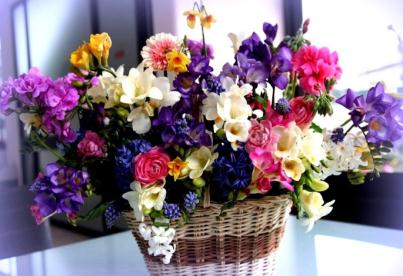 Социальный проект по гарденотерапии «Зеленая планета»           10 марта 2016 клиентам  социально – реабилитационного отделения был представлен проект по гарденотерапии «Зеленая планета»                                                               Подробнее…В мероприятии принимали участие  люди с ограниченными возможностями, живущие  в городе. Занятия гарденотерапией – это уникальная возможность для саморазвития  и общения с миром живой природы. Методы гарденотерапии дают возможность  эффективно проводить процесс адаптации и реабилитации посредством приобщения граждан к работе с растениями.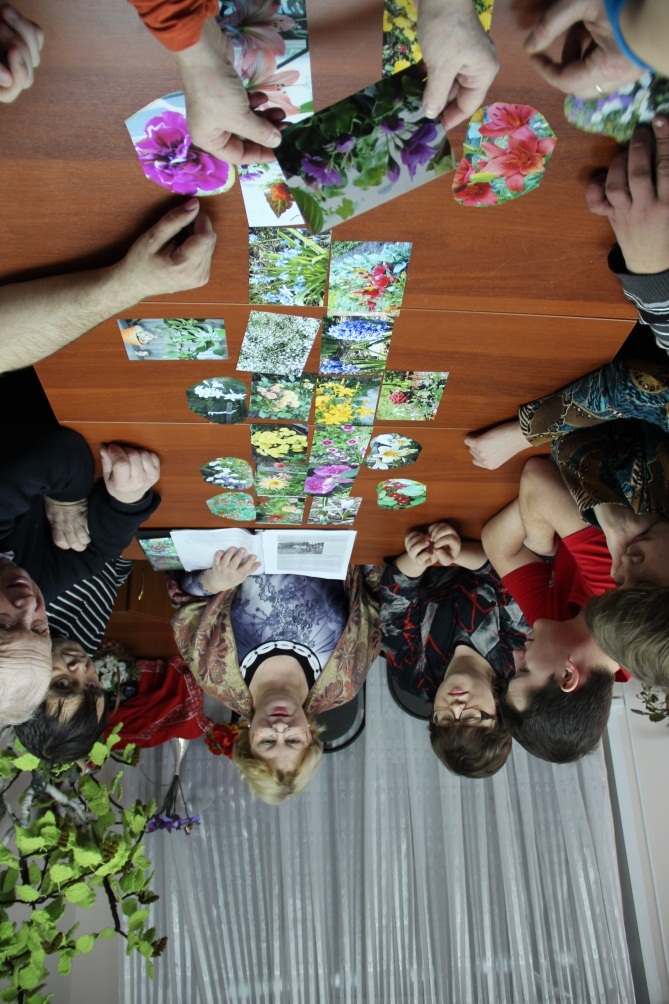 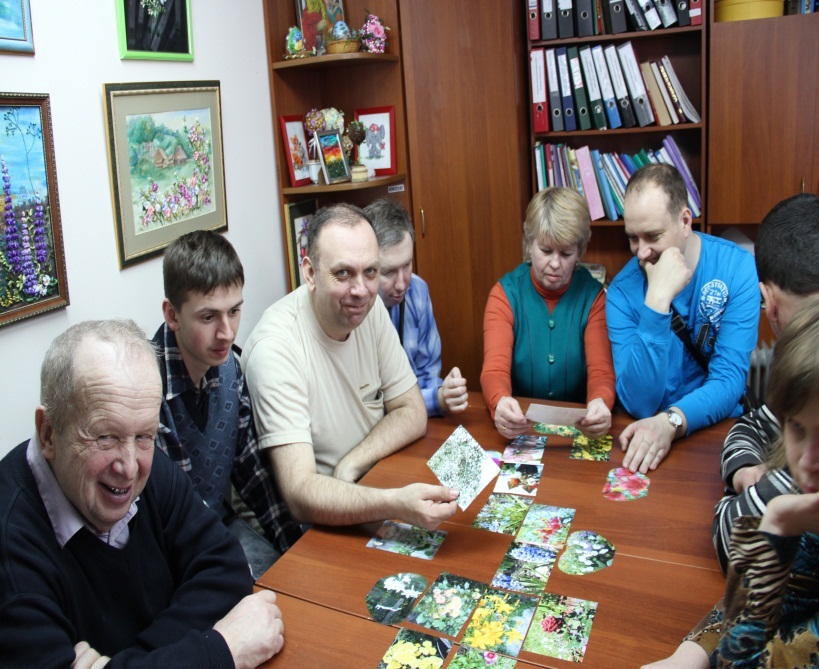               Одной из главных задач  при реализации проекта является коррекция и развитие коммуникативных навыков, развитие элементарных трудовых навыков, формирование мотивации к деятельности.         